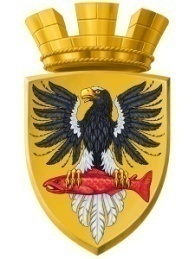 Р О С С И Й С К А Я   Ф Е Д Е Р А Ц И ЯКАМЧАТСКИЙ КРАЙП О С Т А Н О В Л Е Н И ЕАДМИНИСТРАЦИИ ЕЛИЗОВСКОГО ГОРОДСКОГО ПОСЕЛЕНИЯОт  05.10.2017 года                                                                                                           № 957-п          г.ЕлизовоО размещении в Федеральной информационной адресной системе сведений об адресах, присвоенных объектам адресации с кадастровыми номерами 41:05:0101006:902; 41:05:0101008:2739; 41:05:0101001:1366; 41:05:0101001:9251; 41:05:0101004:437; 41:05:0101001:9142; 41:05:0101001:1504; 41:05:0101006:1106.	Руководствуясь ч.3 ст.5 и ч.3 ст.9 Федерального закона от 28.12.2013 № 443-ФЗ «О федеральной информационной адресной системе и о внесении изменений в Федеральный закон «Об общих принципах организации местного самоуправления в Российской Федерации», ст. 14 Федерального закона от 06.10.2003 № 131-ФЗ «Об общих принципах организации местного самоуправления в РФ», Уставом Елизовского городского поселения, Приказом Минфина России от 05.11.2015 № 171н «Об утверждении Перечня элементов планировочной структуры, элементов улично-дорожной сети, элементов объектов адресации, типов зданий (сооружений), помещений, используемых в качестве реквизитов адреса, и Правил сокращенного наименования адресообразующих элементов», Представлением об устранении нарушений Федерального законодательства Елизовской городской прокуратуры от 03.08.2017 №17/5-86в-2017, в целях актуализации информации в федеральной информационной адресной системеПОСТАНОВЛЯЮ:Разместить сведения об адресах, присвоенных объектам адресации ранее не размещенные в государственном адресном реестре:1.1	Жилой дом с кадастровым номером 41:05:0101008:902:Россия, Камчатский край, Елизовский муниципальный район, Елизовское городское поселение, Елизово г., Атласова, ул., д. 3;1.2 	Жилой дом с кадастровым номером 41:05:0101008:2739:Россия, Камчатский край, Елизовский муниципальный район, Елизовское городское поселение, Елизово г., Атласова, ул., д. 10;1.3 	Жилой дом с кадастровым номером 41:05:0101001:1366:Россия, Камчатский край, Елизовский муниципальный район, Елизовское городское поселение, Елизово г., Береговая, ул., д. 3;1.4 	Жилой дом с кадастровым номером 41:05:0101001:9251:Россия, Камчатский край, Елизовский муниципальный район, Елизовское городское поселение, Елизово г., Вилюйская, ул., д.23;1.5 	Жилой дом с кадастровым номером 41:05:0101004:437:Россия, Камчатский край, Елизовский муниципальный район, Елизовское городское поселение, Елизово г., Винокурова, ул., д. 8;1.6 	Жилой дом с кадастровым номером 41:05:0101001:9142:Россия, Камчатский край, Елизовский муниципальный район, Елизовское городское поселение, Елизово г., Виталия Кручины, ул., д. 40а;1.7 	Жилой дом с кадастровым номером 41:05:0101001:1504:Россия, Камчатский край, Елизовский муниципальный район, Елизовское городское поселение, Елизово г., Гаражная, ул., д. 8;1.8 	Жилой дом с кадастровым номером 41:05:0101006:1106:Россия, Камчатский край, Елизовский муниципальный район, Елизовское городское поселение, Елизово г., Гастелло, ул., д. 30;Направить данное постановление в Федеральную информационную адресную систему для внесения сведений установленных данным постановлением.Управлению делами администрации Елизовского городского поселения опубликовать (обнародовать) настоящее постановление в средствах массовой информации и разместить в информационно-телекоммуникационной сети «Интернет» на официальном сайте администрации Елизовского городского поселения.Контроль за исполнением настоящего постановления возложить на руководителя Управления архитектуры и градостроительства администрации Елизовского городского поселения.Глава администрации Елизовского городского поселения                                                      Д.Б. ЩипицынСОГЛАСОВАНИЕ:Заместитель Главыадминистрации Елизовскогогородского поселения                      _______________________________ В.А. МаслоРуководитель Управления делами администрации Елизовскогогородского поселения                      _______________________________ О.В. БочарниковаИ.о. Руководителя Управления архитектурыи градостроительства администрацииЕлизовского городского поселения _______________________________ И.В. ГунинаИсполнитель – О.В. Шурыгина, тел.7-30-11, Управление архитектуры и градостроительства администрации Елизовского городского поселения.____________________________________________________________________________Рассылка: Управление архитектуры и градостроительства администрации ЕГП, Управление делами администрации ЕГП.